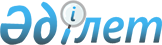 О подписании Соглашения между Правительством Республики Казахстан и Правительством Румынии о торгово-экономическом сотрудничествеПостановление Правительства Республики Казахстан от 25 июня 1999 года № 856

      Правительство Республики Казахстан постановляет: 

      1. Подписать Соглашение между Правительством Республики Казахстан и Правительством Румынии о торгово-экономическом сотрудничестве. 

      2. Поручить сопредседателю межправительственной казахстанско-румынской комиссии по торгово-экономическим связям и научно-техническому сотрудничеству, Председателю Агентства Республики Казахстан по чрезвычайным ситуациям Кулмаханову Шалбаю Кулмахановичу провести переговоры с румынской стороной о подписании вышеуказанного Соглашения. 

      3. Уполномочить Кулмаханова Шалбая Кулмахановича - сопредседателя межправительственной казахстанско-румынской комиссии по торговоэкономическим связям и научно-техническому сотрудничеству, Председателя Агентства Республики Казахстан по чрезвычайным ситуациям подписать от имени Правительства Республики Казахстан Соглашение между Правительством Республики Казахстан и Правительством Румынии о торговоэкономическом сотрудничестве, разрешив ему вносить в проект Соглашения изменения и дополнения, не имеющие принципиального характера.     4. Настоящее постановление вступает в силу со дня подписания.        Премьер-Министр      Республики Казахстан     (Специалисты: Кушенова Д.                   Жакупова Э.)
					© 2012. РГП на ПХВ «Институт законодательства и правовой информации Республики Казахстан» Министерства юстиции Республики Казахстан
				